Quilling Design Ideas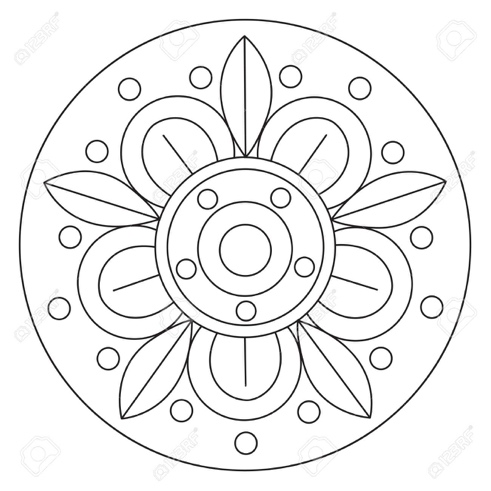 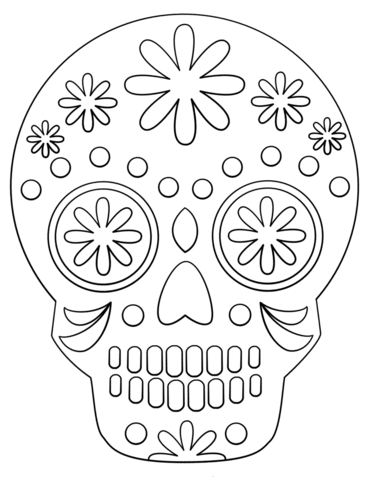 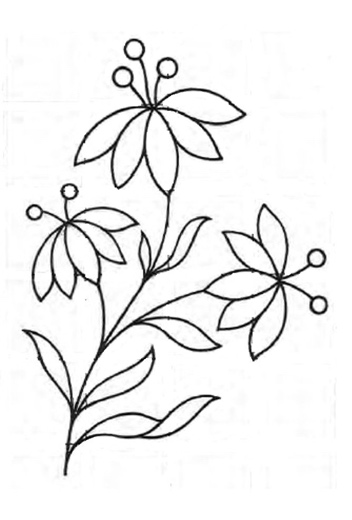 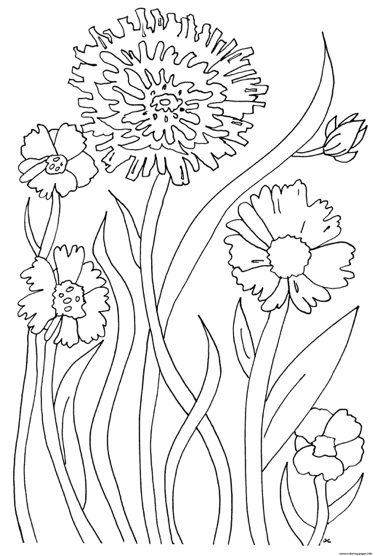 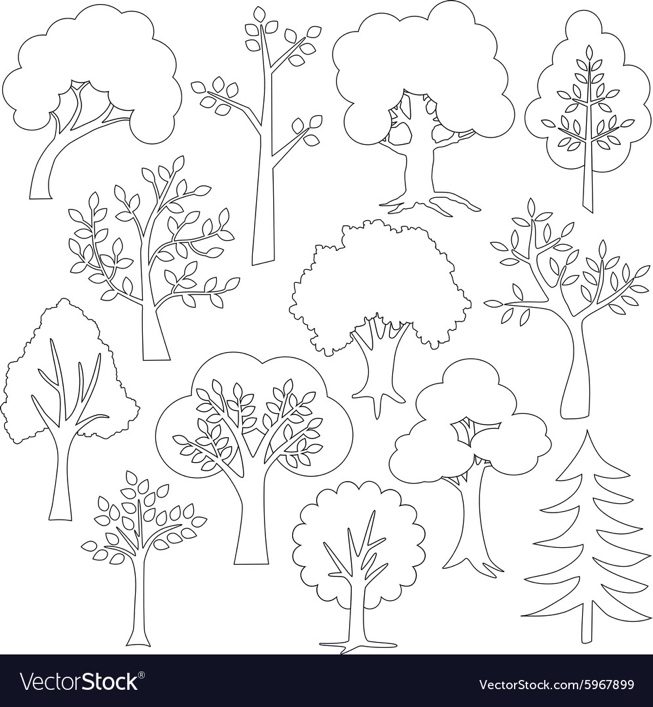 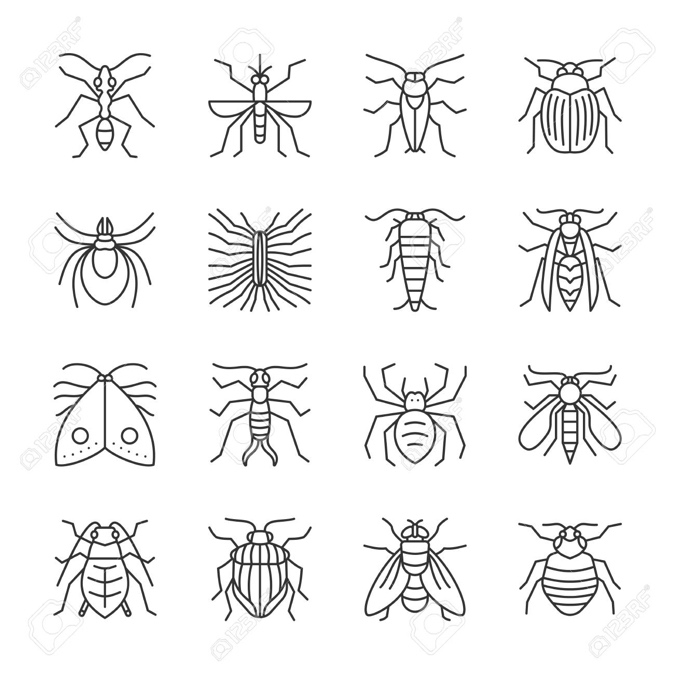 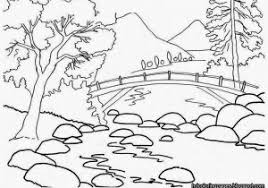 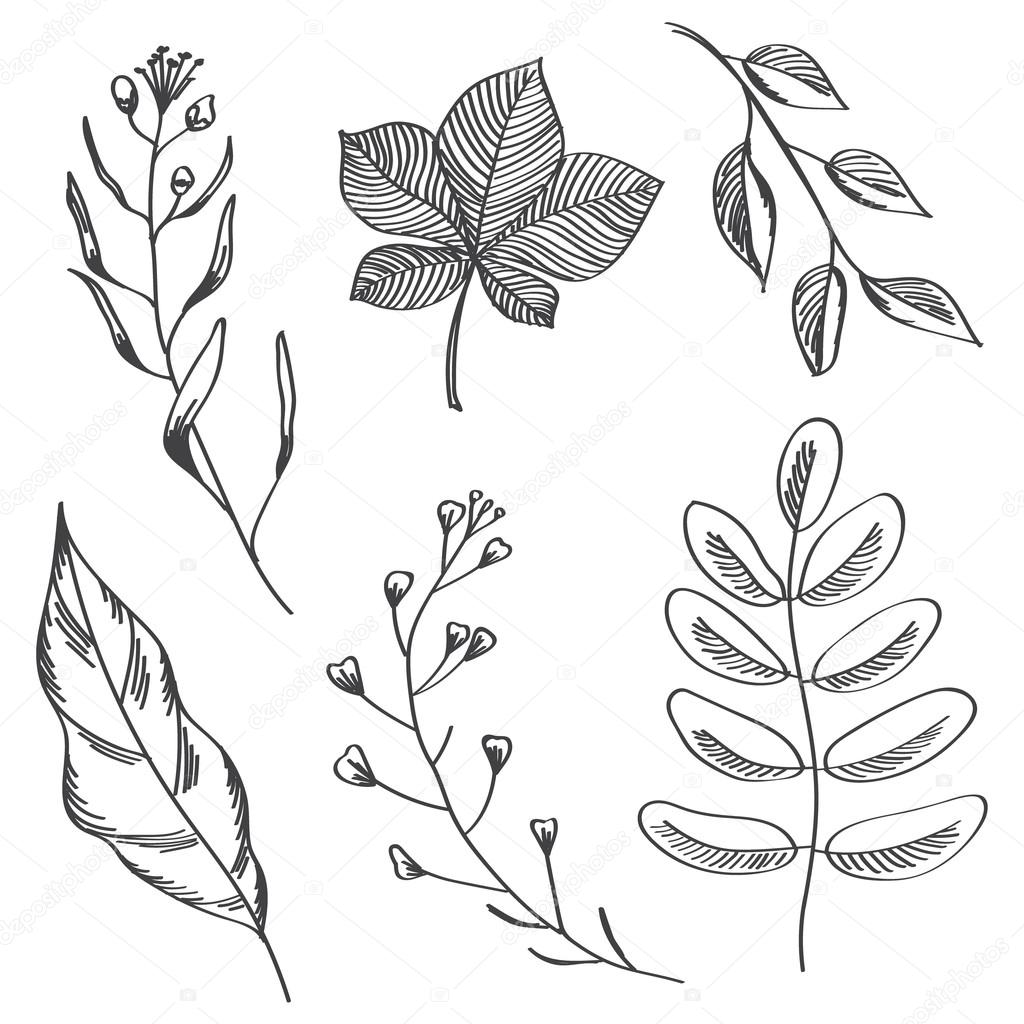 